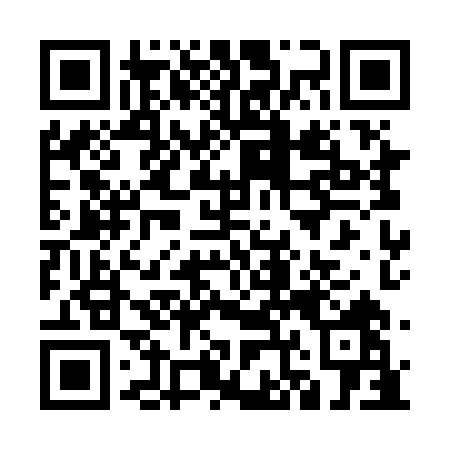 Ramadan times for Hant's Harbour, Newfoundland and Labrador, CanadaMon 11 Mar 2024 - Wed 10 Apr 2024High Latitude Method: Angle Based RulePrayer Calculation Method: Islamic Society of North AmericaAsar Calculation Method: HanafiPrayer times provided by https://www.salahtimes.comDateDayFajrSuhurSunriseDhuhrAsrIftarMaghribIsha11Mon5:585:587:231:135:127:037:038:2912Tue5:565:567:211:135:137:057:058:3013Wed5:545:547:191:125:147:067:068:3214Thu5:525:527:171:125:157:087:088:3315Fri5:505:507:151:125:167:097:098:3516Sat5:485:487:131:125:187:117:118:3617Sun5:465:467:111:115:197:127:128:3818Mon5:435:437:091:115:207:147:148:4019Tue5:415:417:071:115:217:157:158:4120Wed5:395:397:051:105:227:177:178:4321Thu5:375:377:031:105:237:187:188:4422Fri5:355:357:011:105:257:207:208:4623Sat5:325:326:591:095:267:217:218:4824Sun5:305:306:571:095:277:227:228:4925Mon5:285:286:551:095:287:247:248:5126Tue5:265:266:531:095:297:257:258:5327Wed5:235:236:511:085:307:277:278:5428Thu5:215:216:491:085:317:287:288:5629Fri5:195:196:471:085:327:307:308:5830Sat5:165:166:451:075:337:317:318:5931Sun5:145:146:421:075:347:337:339:011Mon5:125:126:401:075:357:347:349:032Tue5:105:106:381:065:367:357:359:053Wed5:075:076:361:065:377:377:379:064Thu5:055:056:341:065:387:387:389:085Fri5:035:036:321:065:407:407:409:106Sat5:005:006:301:055:417:417:419:127Sun4:584:586:281:055:427:437:439:138Mon4:554:556:261:055:437:447:449:159Tue4:534:536:241:055:437:467:469:1710Wed4:514:516:221:045:447:477:479:19